Муниципальное дошкольное образовательное учреждениедетский сад комбинированного вида №225конспект занятия по познавательному развитию «В гостях у сказки»для детей старшего возраста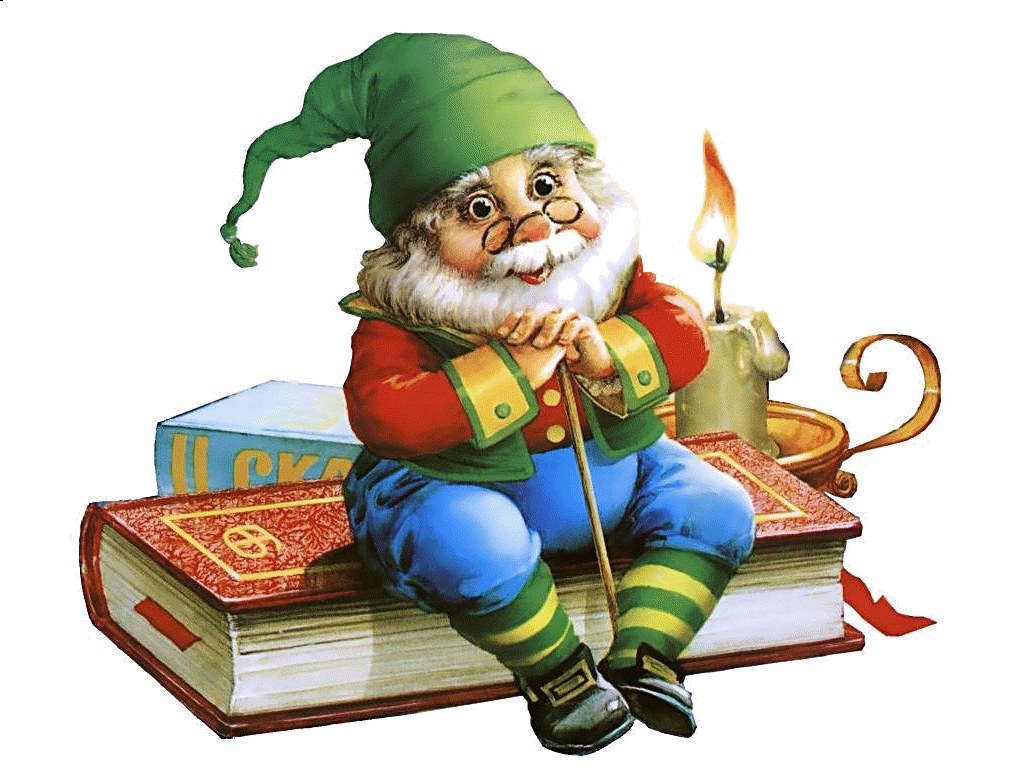 Разработала:Петрова С.В.Ярославль, 2019 г.Задачи: Развивать устойчивый интерес к книге, к её оформлению, иллюстрациям. Обогащать представления детей о разнообразии книг, жанрах произведений. Формировать понимание того, что книга-произведение искусства, поэтому с ней нужно обращаться аккуратно. Ход занятия1 этап. Мотивирование к деятельности.Воспитатель: Ребята, отгадайте загадку: У сосны и елкиЛистики-иголки.
На каких листочках растут слова и строчки?
У каждого человека есть любимые книги, которые он часто перечитывает. А какую последнюю книгу прочитал вам кто-то из взрослых? (Ответы.) Вы назвали много книг. И их действительно много. И все они разные. Сейчас мы постараемся выяснить, какими бывают книги. 2 Этап. Создание проблемной ситуации. (На столе разложить разные книги: книга-игрушка, книга-панорама, книга со сказкам, под салфеткой - энциклопедия )Посмотрите, у нас на столике много разных книг! Я предлагаю рассмотреть их внимательно: чем же они похожи, а чем отличаются. (дети рассматривают)Для чего же нам нужны книги? (читать, рассматривать иллюстрации, узнавать что-то новое) - Из чего состоит книга? ( Книга состоит из листов бумаги, страниц, которые расположены в определённом порядке, на них буквы и картинки). По содержанию книги можно разделить по темам: о природе, сказки, рассказы, стихи. А чем отличаются рассказы от сказок, а стихи от рассказов? (Ответы детей.) Кто пишет рассказы? стихи? сказки? (Ответы детей: писатель, поэт, сказочник.) А еще есть книги, которые помогают нам, учат нас. Кто из вас знает, что это за книги такие? (энциклопедия).3 этап. Открытие «удивительное рядом».(на столике удивления - бумага, емкость с водой)Как вы думаете, почему у нас появились эти предметы? (варианты ответов детей) А знаете ли вы, какие правила нужно знать, чтобы правильно обращаться с книгой? Я, книга! Я, товарищ твой!Будь, школьник, вежливым со мной.Мой чистый вид всегда приятен:Оберегай меня от пятен!Мой переплет не выгибай:Мне корешок не поломай!Привычку скверную оставь:Листая, пальцы не слюнявь!Не забывай меня в саду,Вдруг дождь нагрянет на беду.Меня в бумагу оберни.Где взял меня – туда верни!                                                 С. Маршак «Книжкины жалобы»Ребята, страницы книги бумажные, а какие свойства имеет бумага мы сейчас проверим. (воспитатель предлагает взять детям листы бумаги и их порвать, помять, намочить и т. д.). - Вот как легко рвётся и мнётся бумага, так же легко могут помяться страницы книги, если обращаться с ними неаккуратно, торопливо, неряшливо. Поэтому нам следует очень бережно относиться к каждой книжке, уважая труд тех, кто ее создавал.Физкультурная минутка. Мы работали, устали.Дружно на ковёр все встали.Ручками похлопали - 1. 2. 3.Ножками потопали - 1. 2. 3.Сели, встали.Сели и друг друга не задели.Мы немножко отдохнёмСказку слушать мы начнем начнём.4 этап. Проживание отношения в творческой продуктивной деятельности.В.: Ребята, на нашей выставке так много книг, но нет ни одной книжки-малышки. Как нам поступить? (Дети предлагают варианты решения проблемы, одним из которых является самостоятельное изготовление книжки-малышки.)В.: Тогда, давайте сами станем на время художниками, нарисуем иллюстрации к своей любимой сказке, а я вам помогу написать текст этой сказки внутри книги и название на обложке.Рисование «Иллюстрирование книжки-малышки»На столах лежат: заготовки – пол альбомного листа, согнутого пополам, цветные карандаши, фломастеры, восковые мелки. (Воспитатель напоминает про части книги (обложку, внутренняя часть). Дети рисуют обложку книги и иллюстрации внутри, при этом воспитатель помогает правильно найти место для расположения рисунков.)5 этап. Рефлексия.В.: Какие красивые книжки-малышки у нас получились! Так мы с вами пополнили нашу библиотеку группы новыми сказками, многие из которых я услышала впервые. Мы обязательно с вами прочитаем все новые книжки. 